2015年管理类专业学位全国联考综合真题答案问题求解1.【答案】E  【解析】：方法一：百分比法方法二：设法因为a:b:c=1:2:5，所以设a，b，c分别为k,2k,5k,代入a+b+c=24得k=3,所以a2+b2+c2=k2+(2k)2+(5k)2=30k2=2702.【答案】D  【解析】设该公司甲、乙两部门人数分别为x,y，则由题意得：3.【答案】C  【解析】由于20以内的质数为2,3,5,7,11,13,17,19，其中相差为2的质数共有4组，分别是. 【评注】：本题所求有多少组集合，默认m,n是无序的，如果本题改为求：（m,n）这样的点共有多少个，则此时应该考虑m,n的顺序，共有8个不同的点.4.【答案】A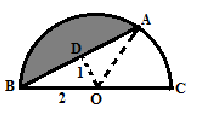   【解析】：如下图，O为圆心，连接OA，作(30O所对直角等于斜边的一半），,此时.所以5.【答案】D  【解析】设A,B两地距离为2S，原计划的平均速度为V，则根据题意有： 所以A,B两地距离为2S=540千米.6.【答案】B  【解析】本题宜采用“极端假设法”假设三个班的平均分是80分，则可求出三个班的人数最大值为假设三个班的平均分是81.5分，则可求出三个班的人数最大值为显然，，因为人数必须是正整数，所以班级人数为86.7.【答案】C  【解析】该圆柱形铁管为一个空心圆柱体，底面为一个环形，内圆半径r=0.9，外圆半径R=0.9+0.1=1，高度h=2,所以【评注】融合问题要把握等量关系：融合前后体积相等.8.【答案】C  【解析】因为△AED和△EBC相似，相似比为;因为△BEM和△BDA相似，相似比为7：12，故,同理可得：，所以【评注】本题考点为：两三角形相似，对应边成比例.9.【答案】E  【解析】直线y=ax与圆（x-a）2+y2=1相切，则圆心（a,0）到直线y-ax=0的距离等于半径.即，用换元法，令，则有 。所以（负根舍去）.【评注】本题使用换元法要注意“”的取值范围，把“负根”值舍去10.【答案】B  【解析】过A（0,2）和B（1,0）两点的直线方程为（截距式）2x+y=2  本题所求的是以x,y为两边的矩形面积S=xy，在条件2x+y=2(0<x<1)下的最大值.  有均值不等式得，11.【答案】E  【解析】设2005年产值为1，则2009年的产值为1×（1+q）4，所以2013年产值为1×（1+q）4（1+0.6q）4，有题意知：1×（1+q）4（1+0.6q）4=1×14.46≈1.954，即（1+q）（1+0.6q）=1.95（2q-1）（6q+19）=0q=0.5（负根舍去）12.【答案】A  【解析】设甲、乙、丙单独完成该工作所需时间分别为x,y,z，甲、乙、丙每天的人工费分别是a,b,c元，根据题意有：又有：，所以甲的总人工费为3×1000=3000（元）【评注】对于既有工作量，又有工作费用的题目，宜采用分别求解的思路，即先求工作量，再求费用.不要混为一谈，不知所措.13.【答案】A  【解析】由韦达定理得：14.【答案】A  【解析】甲要获得冠军，首先必须要胜其对手乙，然后再战胜丙丁之间的胜者，而丙丁之间的比赛有两种结果.所以总共分为两种情况：（1）甲胜乙，丙胜丁，然后甲再胜丙，其概率P1=0.3×0.5×0.3=0.045（2）甲胜乙，丁胜丙，然后甲再胜丁，其概率P2=0.3×0.5×0.8=0.12所以甲获得冠军的概率P=P1+P2=0.16515.【答案】D  【解析】每组平行线各取两条，恰好可以构成一个矩形，所以两组平行线构成矩形的总个数（负根舍去）.16.【答案】B  【解析】（1），因为P值不确定，所以不充分.        （2），充分.17.【答案】B  【解析】有题干可知；有放回的重复抽取n次奖券，每次中奖的概率都为0.1，此为n重独立可重复试验.n次抽奖至少一次中奖即为中奖，其反面为n次抽奖一次都不中奖.所以有Q=1-（1-0.1）n=1-0.9n.  （1）Q=1-0.92=0.19<P，不充分.  （2）Q=1-0.93=0.271>P，充分.18.【答案】D  【解析】圆盘，所以该圆盘为圆的内部.若直线L要将其面积分为相等的两部分直线L经过圆心（1,1）显然条件（1）（2）都经过圆心，所以两条件都充分.19.【答案】A  【解析】（1）a<2且b<2（题干的反面），则有a+b<4,与条件（1）矛盾.所以条件（1）成立.则必然有题干成立.        （2）反例：a=b=-5.不充分.【评注】本题用到定理：原命题与其逆否命题同真同假20.【答案】B  【解析】本题考查的技巧为整体处理法，可设，则有，所以NM-N>0>0，所以条件（2）充分，条件（1）不充分.【评注】①遇到大量重复部分，常使用换元法②比较大小常使用作差法.21.【答案】D  【解析】等差数列n项和Sn最小的充要条件为（1），充分.（2），充分.【评注】等差数列最值取在变号处，其中包过了两类：①正负变换处，②变为0时.22.【答案】E  【解析】等差数列的通项公式有两个参数（a1和d），所以需要两个条件来确定，显然条件（1）（2）单独不充分.所以联合条件（1）（2）有：该方程组有两组解，因此可以得到两个不同的等差数列，故无法确定列，联合也不充分.23.【答案】C  【解析】由题干得：所以题干此时观察两个条件，发现（2）不等号的方向与题干要推的相反，显然不充分，由条件（1）可得：要使条件（1）能推出题干，则必须有，但r,h的大小关系不确定，所以条件（1）单独也不充分.联合条件（1）（2）有：，再结合条件（1）可推出题干，所以联合充分.24.【答案】C  【解析】（1）举反例：此时不充分.      （2）显然不充分，反例：此时联合（1）（2）有：此时，同理，，所以联合充分.25.【答案】C  【解析】设有x人，购买了y瓶瓶装水.此时条件（1）（2）如下：  （1）y=3x+30  （2）显然条件（1）（2）单独不充分，联合条件（1）（2）有所以有三、逻辑推理（本大题共30小题，每小题2分，共60分。下面每题所给出的五个选项中，只有一项是符合试题要求的。请在答题卡上将所选项的字母涂黑。） 26.【解析】：参考答案是D。本题为解释题，需要解释的现象是有些遥远的恒星可以被现有的光学望远镜看见而太阳系外的体积小不发光的行星大多无法被现有的光学望远镜看见，D选项说太阳系外的行星距离遥远很少能将恒星光反射到地球上，这就合理地解释了为什么他们大多会看不见。ABCE都不能合理的解释需要解释的现象。  27.【解析】：参考答案是B。题干由每天使用移动电话通话30分钟以上，和患神经胶质癌的风险增大，这二者统计相关，推断二者因果关系，并由此推断，手机产生的电磁辐射可能威胁人体健康。这是题干专家的提议之依据。B项如果为真，说明即使不使用手机，人也会受到超过手机所产生的电磁辐射强度，因此，上述两个现象，很可能仅是统计相关，但并不因果相关。这说明专家的提议之依据不成立。  28.【解析】：参考答案是D。本题为混合关系推理题，因为是一个正六边形，由（1）可知甲和乙正面相对，由（2）可知，丙和丁不能相邻也不能正面相对，所以，己和戊也不会相邻或正面相对，而且，己或戊会和丙相邻，如果戊和丙不相邻则己和丙相邻，这就是D。  29.【解析】：正确答案为E。本题为假设题，题干由人有直觉、多层次抽象等独特智能就推出虽然计算机具备了一定的学习能力但不可能达到和超过人类的智能水平，这显然预设了E，否则题干的推断不能成立。  30.【解析】：参考答案是D。由题干的“凡属交通信号指示不一致，有证据证明求助危难等情形，一律不得录入道路交通违法信息系统”可得D。其它各项均得不出，如题干只说必须完善异议受理、核查、处理等工作规范，最大限度减少执法争议，由这并不能说只要这样就能最大限度减少争议，所以E不能选。  31.【解析】：参考答案是E。这是性质判断推理的题，由（2）和（3）可知中年女教师至少6个、青年女教师至少7个，可得女教师至少有13个，所以E成立。  32.【解析】：参考答案是A。因为题干的三句话是两真一假，显然（1）不能假，因为它假就会导致（3）假，不合符题干的设定，所以（1）只能真，由（1）真就可以得到A。  33.【解析】：参考答案是A。本题是削弱题但涉及的是假言判断的知识点。题干断定如果一个企业的办公大楼设计得越完美，装饰得越豪华，则该企业离解体的时间就越近。A选项则说有条件没结果，与题干的断定是矛盾关系，属最强的削弱。  34.【解析】：参考答案是E。本题是复合判断的推断题，依据三人的第三个考虑，如果没有预报二月初北京有雨雪天气，则王涛就选择乘坐飞机，可以推出：如果王涛没有选择乘坐飞机则预报二月初北京有雨雪天气，如果三人都乘大巴进京，则王涛没有乘坐飞机，所以可得预报二月初北京有雨雪天气，所以E成立。  35.【解析】：参考答案是B。市民依据中签率已达1：70的情况下李祥这个名字竟然连续四次中签，就怀疑有人作弊，怀疑举办方也有问题，B项说报名的人中，名字叫李祥的有近300人，这样的话，虽是1:70的中签率，那李祥这个名字连续中签也很正常，所以能很好的消解市民的质疑。此题也有选E的，最后请以官方公布的答案为准。  36.【解析】：参考答案是E。本题为假设题，题干由扁桃仁和杏仁不能区分推出必须制定林果的统一行业标准，这显然是假设了我国没有林果的统一行业标准，如果我国已经有统一的标准那就不能再说必须制定。ABCD显然都不是题干论证的假设。  37.【解析】：参考答案是C。本题是复合判断的推断题，题干给足了推断的条件，题干说“只有张强事先与秦玲约定，张强才能去拜访她，事实上，张强不可能事先与秦玲约定。”必要条件否前就否后，可得到张强没去拜访秦玲，题干还说张强要么看电影要么拜访秦玲，现在没拜访，这又可以推出张强去看了电影，题干又说如果那天晚上开车回家他就没去看电影，否后就否前，由此推出张强没开车回家，所以C正确。  38.【解析】：参考答案是E。本题为混合关系推理题，题干说两个来自研究生三个来自本科生，由条件（2）周和徐两本科生中只能选一个，由条件（3）李和朱两本科生也只能选一个，即从这两个条件可知四个本科生中有两个本科生必淘汰，所以剩下的本科生文琴必须入选，否则不能有三个本科生入选，由此可知E正确。  39.【解析】：参考答案是A。如果唐入选，按规定由条件（1）可知朱不能入选，因朱不能入选，按规定由条件（3）可推出李必须入选，所以正确选项为A。  40.【解析】：参考答案是E。本题属于削弱型的三段论题，题干说，有些阔叶树是常绿植物，加上E选项就可得到：有些阔叶树生长在寒带地区，这个结论和题干的结论是矛盾关系，所以E选项真则题干结论假。  41.【解析】：参考答案是C。本题为混合关系推理题，题干说总共有12人，由1.每个年级均有队员被选拔进入代表队，又由2.每个年级被选拔进入代表队的人数各不相同，再由3.有两个年级的队员人数相乘等于另一个年级的队员人数，由三个条件可知，12人的组合不能是0、2、3、7，因不能满足条件1和3，也不能是1、2、3、4的组合，因不够12人，同样不能是1、2、4、5的组合，因不能满足条件3，所以只能是1、2、3、6的组合，故C正确。  42.【解析】：参考答案为B。注意题干问的是“不可能的”.某年级队员人数不是最少的，即多于一个人，且选择了长跑，由题干“一个年级如果选择长跑，就不能选择短跑或跳高”可知选择了长跑的年级不能选短跑也不能选跳高；由题干“一个年级如果选择跳远，就不能选择长跑或铅球”可知选择了长跑的年级就不能选择跳远， 也就是说选择了长跑的年级既不能选短跑也不能选跳远，B项与之冲突，故 B项是不可能的。  43.【解析】：参考答案是A。由题干条件4可知启动了丙就启动了甲，由条件1可知启动了甲能查杀目前已知的包括一号在内的所有病毒，再由条件3可知，能查杀目前已知的所有病毒就丙程序能防御已知的一号病毒，也就是说，启动了丙程序就能防御并查杀一号病毒，所以A成立。  44.【解析】：参考答案是B。题干显然是个求异的结构：注射了化合物就复合了，没有注射化合物就没复活，所以是化合物导致复合的。A是类比结构，C是选言推理的结构，D是三段论结构，E是归纳的结构，只有B和题干一样属求异的结构，所以B是正确选项。  45.【解析】：参考答案是D。本题是复合判断推断题，题干说举人才能中会元，而D说不是举人也中了会元，两者矛盾，题干是真的，则D是不可能真的。  46.【解析】：参考答案是B。本题是削弱题但涉及的是复合判断的知识点，题干说如果干的出色，就会被提拔，被提拔后就碌碌无为，而选项B则说干的出色的被提拔后依然出色，即有条件没结果，和题干是矛盾关系，是对题干最强的质疑。  47.【解析】：参考答案是C。本题是复合判断的推断题，题干说“如果一个组织不加强内部管理，一个正直能干的人进入某低效的部门就会被吞没。”而C则说在低效部门没被吞没就加强了内部管理，C和题干所说的是等值关系，必由题干推出。  48.【解析】：参考答案是C。本题是加强型试题，题干由蛋白质合成过多导致自闭症推出自闭症与蛋白质合成量具有重要关联，而C选项说抑制蛋白质的合成其自闭症可缓解，这就有力的加强了题干的观点。A、B、D、E因为都没有把蛋白质合成量与自闭症关联起来，所以不能支持。49.【解析】：参考答案A。分析题干结构：前提：受世界石油资源短缺、环保和全球气候变化的影响，20世纪70年代以来，许多国家日益重视生物燃料的发展，并取得显著成效。结论：应该大力开发和利用生物燃料。这里需建立世界石油资源短缺、环保和全球气候变化与大力开发和利用生物燃料之间的联系，所以答案为A。  50.【解析】：参考答案是D。本题考查充分条件判断和必要条件判断的理解和转化。“如果不能在近几年消除结核病，那么还会有数百万人死于结核病”转化为必要条件为：“只有在近几年消除结核病，才能避免数百万人死于这种疾病。”两者为等值关系，所以答案为Ｄ。Ａ项要排除，因为是新增870万结核病患者，具体的核病患者数量不知，所以Ａ项排除。  51.【解析】：参考答案是C。①一个人如果没有崇高的信仰，就不可能守住道德的底线；没有崇高的信仰→不可能守住道德的底线，即守住道德的底线→有崇高的信仰；②只有不断加强理论学习，才能始终保持崇高的信仰；始终保持崇高的信仰→不断加强理论学习。整理①②：守住道德的底线→保持崇高的信仰→不断加强理论学习，所以答案为(C)，一个人只有不断加强理论学习，才能守住道德的底线。  52.【解析】：参考答案是B。题干结构：前提：①利用求异法对比饮酒与不饮酒的实验者某对段视频中篮球队员相互传球的次数，不饮酒的计算准确率高。②实验组受试者的血液中酒精浓度只有酒驾法定值的一半。结论：这项研究结果或许应该让立法者重新界定酒驾法定值。（注意，这里重新界定为降低酒驾法定值）。支持上述专家的观点，即说明酒精浓度低也会影响驾驶者的驾车。A项排除，因为A项意思为提高酒驾法定值。B项支持，即使血液中酒精浓度只有酒驾法定值的一半，也会影响视力和反应速度，因此要重新界定酒驾法定值。C项讨论的是“饮酒过量”与题干论证无关。D项无关，不涉及酒精浓度对酒驾的影响。E即使酒驾法定值设置较高，也不会将少量饮酒的驾车者排除在酒驾范围之外，意思为不用重新界定酒驾法定值，是削弱。  53.【解析】：参考答案是D。题干的实验结论有两个要点：第一，个体的智商变化确实存在；第二，个体的智商变化与其脑部灰质结构变化有关。A项能支持。个体随着年龄的增长，一般智商随之增长，A项断定，随着年龄的增长，青少年脑部区域的灰质通常也会增加。这支持上述第二个要点。B项直接支持第一个要点。C项和E项直接支持第二个要点。D项说明的是学生智商和其在校表现的相关性，不能说明个体的智商变化确实存在，也不能说明个体的智商变化与其脑部结构变化相关，因此，不能支持题干。  54.【解析】：参考答案是E。本题为混合关系推理题。①根据题问，只有一家公司招聘物理专业，根据条件（2）知不是怡和公司招聘物理专业，因为若是怡和公司招聘物理专业，则风云公司也招招聘物理专业，这时和条件“只有一家公司招聘物理专业”冲突。所以怡和公司没有招聘物理专业；②依据条件（3）只有一家公司招聘文秘专业，且该公司没有招聘物理专业；知招聘文秘专业的不是怡和公司，因为若怡和公司招聘文秘专业，则风云公司也招聘，这时会导致冲突，所以怡和公司没有招聘文秘专业，再依据条件（5）可得 宏宇公司招聘文秘专业，再由条件（3）知宏宇公司没有招聘物理专业；③结合①怡和公司没有招聘物理专业和②宏宇公司没有招聘物理专业，又有一家公司招聘物理专业，所以招聘物理的为风云公司。  55.【解析】：参考答案是A。本题为混合关系推理题。①由条件（2）“怡和公司招聘的专业，风云公司也招聘”和（3）“只有一家公司招聘文秘专业，且该公司没有招聘物理专业”；得出：怡和公司没有招聘文秘专业，②由条件（4）如果怡和公司招聘管理专业，那么也招聘文秘专业；结合①得怡和公司没有招聘管理专业。③因为三家公司都招聘三个专业的若干毕业，又怡和公司不招聘文秘专业也不招聘管理专业，所以怡和公司要在剩余的数学、物理、化学、法学挑选三个专业。④由招聘化学专业的公司也招聘数学专业；若怡和公司选择化学专业，那么肯定选择数学，若怡和公司不选择化学专业，那么怡和公司的选择是数学、物理、法学，也包括数学专业，所以怡和公司肯定选择数学专业。⑤由条件（2）怡和公司招聘的专业，风云公司也招聘，又由④知，怡和公司选择了数学，所以风云公司也招聘了数学专业的毕业生。四、写作：第56～57小题，共65分。其中论证有效性分析30分，论说文35分。 56、论证有效性分析【答案分析】 （一）缺陷识别得分 如果，你的答案中有如下所列缺陷中的任意4条，那么你的起评分将在24分。 生产过剩不一定是假象。即使市场能调节过来，但在一定时期内，这种过剩还是真实存在的。 即使企业开拓市场，刺激需求，也不一定能够马上化解生产过剩的情况。 政府干预不一定会违背经济运行的客观规律。因为政府的干预也可能是遵循经济运行的客观规律进行的。 即使生产过剩比生产不足好，也不代表生产过剩本身就是好的；即使政府干预，也不一定会造成生产的不足。 如果是易变质、易过时的产品过剩，则不能做为储备以应对不时之需，在这种情况下，生产过剩即是浪费。 生产不足，不一定会回到缺衣少食的日子，有夸大之嫌。 民生问题与经济问题是息息相关的，二者不能割裂开来。 如果，你找到的缺陷不在以上所列的各项中，那么可以考虑在每个不同的段落上下调2～3分。保守一点，还是下调3分吧。  参考范文:                               政府不必干预吗原文通过一系列成问题的推理得出“针对生产过剩想象，政府不必干预”的结论。但该论证存在诸多缺陷。分析如下：首先，原文不恰当地将“真正的生产过剩”界定为“绝对的生产过剩”，从而认为一段时期内的生产过剩是假象，但后文又认为“由于经济运行的动态性，因而生产过剩是常规现象”。可见，原文对生产过剩这一概念的运用上前后不一致。所以，断定“生产过剩只是一种假象”有些站不住脚。其次，政府采取措施进行干预，不一定会违背经济运行的客观规律。因为，政府可以在遵循经济运行规律的前提下，进行科学有效地调节，而非盲目地进行行政干预。而且，政府可以从宏观层面上，利用掌握的信息优势，比市场更早地发现经济运行的问题，从而减缓经济波动的幅度。最后，生产过剩比生产不足好，不代表着生产过剩就是好的，是最佳的选择。政府干预也不一定会使生产过剩变成生产不足，原文有些杞人忧天，而生产过剩也不一定会增加物资储备，比如易变质、过时的产品，可能根本无法长时间储存。某一行业的生产不足，也不一定会让人们回到缺衣少食的日子。原文不但逻辑不清，还有些夸大其词。综上所述，原文在概念、论据及推理等方面存在明显不足之处，由此得出结论的有效性是难以令人信服的。57.论说文【答案分析】（一）参考立意 立意1：富与仁可以并举，相辅相成。 立意2：兴仁义之举，是企业成功的关键。 立意3：为富，须先为仁。 如果，你的立意为与上面相同，或相似，请将起评分订为26分吧。其它相关立意，可以酌情估分。 （二）参考提纲 写法1： 分论点1：仁，是聚拢人才，凝聚企业核心竞争力的关键。而优秀的人才是企业成功的基础。 分论点2：仁，是吸引消费者，扩大企业生存与发展环境的关键。 分论点3：仁，是与合作者保持良好关系，扩大合作的广度，增强合作深度的关键。  写法2： 分论点1：当今社会中，信息的对等，这要求企业兴仁义之举。 分论点2：为仁，可以提升消费者的信赖程度，扩大生存与发展的空间；可以提升品牌价值与美誉度，增强企业的核心竞争力。 分论点3：为富，可以促进为仁之举。而为仁，又可以进一步提升企业对消费者的吸引力，增加企业的竞争力。 如果你的论述部分，与上述相同，或者相似，那么你可以保持对论点部分的估分水平。当然，如果你的字好看一些，语言流畅一些，可以酌情往上调整2～4分。参考范文：浅谈富与仁古人认为“为富，不仁矣；为仁，不富矣”。这在古代或许是一种常见的现象，及至成为一种普遍认可的思辨关系。但在今天，我们却有不同的看法，要想致富，必须施仁义之举。仁是富的根本，是富能长久的关键。为仁，才能聚拢人才和资源，为致富所用。施仁义之举，善用、善待人才，则真正的人才才会聚拢，才会留下来，并全心地投入到事业当中。大凡成功之人，成功之企业，无不如此。相反，则会造成人才流失，而一旦无人可用，则企业离失败就不远了。得道者多助，失道者寡助，就是这个道理。为仁，可吸引消费者，为致富创造良好的空间。消费者是企业生存与发展的根基。只有根基越深越广，企业才能成长为参天大树。施仁义之举，真正视顾客为衣食父母，才能不断地得道消费者的认可，得道消费者的信赖和支持。同时，施仁义之举，可以提升品牌价值与美誉度，增强企业的核心竞争力，进而才能长久地留住消费者。我们的百年老字号，无不对它们的客户施以仁义之举，其良好的口碑代代相传。而一旦失去了仁，则也就会失去生存的根基。冠生园、三鹿奶粉等损害消费者的利益，最终落得怎样一个惨淡下场。而且，当今社会中信息传播的对等与透明，信息传播的迅捷与广泛性，要求我们必须施以仁义之举。俗话说：“好事不出门，坏事传万里。”仁，可能一时不会带来利益；却可能会产生极大的害处。基于互联网信息传播手段的快速发展，即使是以前弱小的个体，也可以通过网络渠道发出自己的声音，并可能被无限放大。近几年网络上被弱势群体揭露出而最终落马的企业、官员，就是很好的证明。可见，要致富，须为仁，仁是致富且长久的关键。我们强烈呼吁，无论是个人，还是企业，都应树立正确的“富与仁”的理念。                          